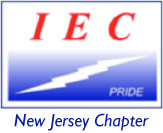 2023 NJIEC Contractor Member ApplicationLicensed Electrical Contractor Member – A licensee presently engaged or employed in the business of electrical construction, maintenance or repair whose business is located within the confines of the State of New Jersey.Specialty Contractor Member - A Specialty Contractor is any contractor that has been in business for a period of least one year at the time of application and whose primary business in engaging in specialty electrical work in one or more of the following areas: Alarm Systems, Audio, Security or Voice/Data/Video and Low Voltage Systems that is licensed in any portion of the New Jersey IEC’s chapter territory or as approved by the Board of Directors.Membership in this Association shall be obtained upon two-thirds affirmative vote of the Board of Directors present at the specific meeting that the application is discussed.Licensed and Specialty Contractor Members will have voting rights and shall be eligible to hold a position on the Board of Directors.Company Name: ______________________________________________________Contact Name: ________________________________________________________Address: _____________________________________________________________City: ___________________________ State: ______________ Zip: ______________Phone: ____________________________Email: __________________________________SIC Code: ____________________________Website:________________________________Electrical License Number:________________________________________________Please describe you company’s primary scope of work.  Please attach a business card and your company’s business registration.If you do not have an electrical license, please attach any relevant state paperwork to support your electrical contracting exemption from the Board of Examiners of Electrical Contractors and low voltage statusNumber of Field Employees:___________________________________________________May NJIEC share your contact information in the next eNewsletter?	 YES 	        NOAnnual NJIEC membership dues are based on the number of Field Employees (electricians, journeymen, apprentices, estimators, etc.). IEC membership also includes your key staff as members under your company’s membership. NJIEC reserves the right to verify accuracy of contractor member category.Category 1A; 1-2 Members		$750Category 1; 3-5 Members		$850Category 2; 6-10 Members		$1,175Category 3; 11-20 Members		$1,700Category 4; 21-60 Members		$2,550Category 5; 61-100 Members		$3,400Category 6; 101-150 Members	$4,150Category 7; 151-200 Members	$5,550Category 8; Over 200 Members	$6,800
Is your company registered as a NJ Public Works Contractor? Yes____   No_____If yes, please provide NJ PW Contractor Registration Number: ________________The application must be completed in full. Upon acceptance of your application, you will be emailed an electronic invoice. Annual membership dues cover membership in both the Chapter and the National Organization. By joining IEC you are giving permission for us to contact you via email. 10% of membership dues fees are allocated for lobbying activities and is therefore non-deductible as a business expense for federal income tax purposes in 2023.  NJIEC accepts members regardless of race, creed, sex, color, physical disability, and national or ethnic origin.